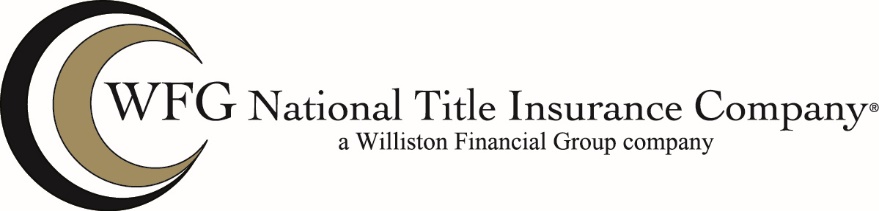 RATE RULESFOR THE STATE OFTEXASUse link to the TDI Basic Manual:  http://www.tdi.texas.gov/title/titleman.html